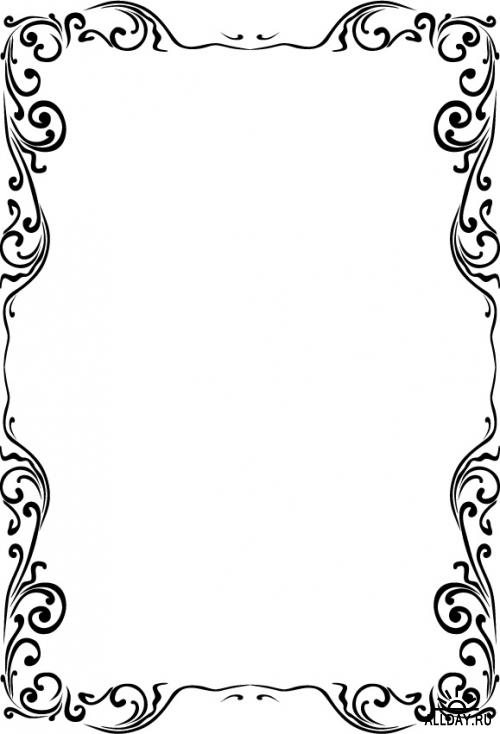 Муниципальное автономное дошкольное образовательное учреждение «Детский сад № 54» городского округа город СтерлитамакРеспублики Башкортостан Портфолио воспитателяПОРТФОЛИОПРОФЕССИОНАЛЬНЫХ ДОСТИЖЕНИЙдля оценки профессиональной деятельностипри аттестации в целях установленияквалификационной категорииФ.И.О.:  Ляльковой Светланы АлексеевныДолжность: воспитательМесто работы:  МАДОУ «Детский сад №54» городского округа г. Стерлитамак РБЗаявлена первая квалификационная категорияДата проведения экспертизы _____________________________________________________________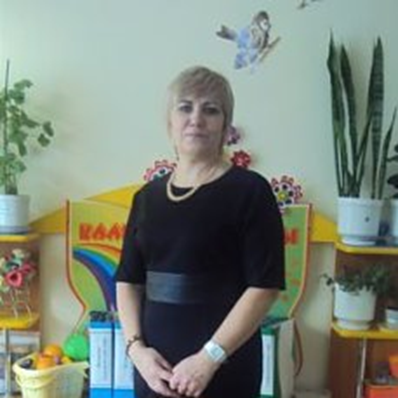 Лялькова Светлана Алексеевна18  мая1965 годаВоспитательСредне – специальное   ( Пед. Классы г.Стерлитамака 1983г.) по специальности - «Воспитатель дошкольных учреждений»Педагогический стаж – 32 годаСтаж в данном учреждении – 20 летПервая квалифицированная категория до 2019 года1.1Осуществление индивидуального подходак обучающимся, в том числе осуществление обучения и воспитания по индивидуальным учебным планам.1.2. Организация и поддержка разнообразных видов  деятельности обучающихся2.1. Личный вклад в повышение качества образования, совершенствование методов обучения и воспитания.2.2. Транслирование в                   педагогических коллективах опыта практических результатов своей профессиональной деятельности2.3. Активное участие в работе методических объединений педагогических работников организаций, в разработке программно - методического сопровождения образовательного процесса.Дополнительные показателиИные профессиональные достижения (наличие победителей и призеров олимпиад, конкурсов, фестивалей, соревнований; позитивные результаты работы в качестве классного руководителя; наличие ученой степени, ученого звания и др.)Участие обучающихся в олимпиадах, конкурсах, фестивалях, соревнованиях.2. Награды и поощрения                      Информационный лист по самообразованиюКонтрольно-диагностические мероприятияОтзывы о педагоге ГодГод Участие в  конференциях, семинарах, мастер-классах или других мероприятиях (с указанием статуса мероприятия). Повышение квалификации по профилю педагогической деятельности.Сведения о повышении квалификацииСведения о повышении квалификацииСведения о повышении квалификации30 .11.2015г.Информационно - методический центр  г. Стерлитамак. Курс лекций академика Российской академии образования. Доктора педагогических наук. Профессора М.М.Поташника по теме: « Дети с девиантным поведением». С 29. 11.2015по 30 .11. 2015г., справкаИнформационно - методический центр  г. Стерлитамак. Курс лекций академика Российской академии образования. Доктора педагогических наук. Профессора М.М.Поташника по теме: « Дети с девиантным поведением». С 29. 11.2015по 30 .11. 2015г., справка03 04. 2016г.Курс лекций кандидата педагогических наук доктора кафедры начальной и дошкольной образовательной Академии повышения квалификации Мельниковой на тему: « Проблемно – диалогическое обучение»   с 02.04. 2016по 03 04. 2016 год.,справкаКурс лекций кандидата педагогических наук доктора кафедры начальной и дошкольной образовательной Академии повышения квалификации Мельниковой на тему: « Проблемно – диалогическое обучение»   с 02.04. 2016по 03 04. 2016 год.,справка. 23.05.2016г.Башкирский институт развития образования  по программе  «Познавательно – речевое развитие дошкольного возраста»  с 18 .05. 2016 по 23.05.2016г., регистрационный номер 13590 удостоверениеБашкирский институт развития образования  по программе  «Познавательно – речевое развитие дошкольного возраста»  с 18 .05. 2016 по 23.05.2016г., регистрационный номер 13590 удостоверение15.06.2016 .гГосударственное автономное образовательное учреждение среднегопрофессионального образования Стерлитамакский многопрофильный профессиональный колледж «Использование системы М.Монтессори в обучении и воспитании детей дошкольного возраста» с 27.05.2016г. по 15.06.2016 г.,  регистрационный номер 803 свидетельствоГосударственное автономное образовательное учреждение среднегопрофессионального образования Стерлитамакский многопрофильный профессиональный колледж «Использование системы М.Монтессори в обучении и воспитании детей дошкольного возраста» с 27.05.2016г. по 15.06.2016 г.,  регистрационный номер 803 свидетельство23.04.2016г.Стерлитамакский  филиал ФГБОУ ВПО «Башкирский государственный университет «Основные направления развития дошкольного образования в условиях реализации ФГОС»  09. 04. 2016г. по 23 .04. 2016г., регистрационный номер 2015 1114 удостоверениеСтерлитамакский  филиал ФГБОУ ВПО «Башкирский государственный университет «Основные направления развития дошкольного образования в условиях реализации ФГОС»  09. 04. 2016г. по 23 .04. 2016г., регистрационный номер 2015 1114 удостоверениеГодТема «открытого» урока, мероприятия, мастер-класса,выступления на педагогическом совете, на конференции, семинареили другом мероприятииапрель                       2015 г.Приняла участие во Всероссийском конкурсе в разработке группового занятия для педагогов ДОУ на тему: «Если Армия сильна, непобедима и Страна»декабрь2015годПриняла участие в разработке семинара №1 « Первые шаги безопасности .Система работы с детьми по ФГТ+ планирование»декабрь2015 г.Представила  детско - родительский  проект с презентацией «Наша безопасность  на улицах города»март                2015 г.Показала открытое мероприятие по образовательной области «Познавательное  развитие» на тему: «Путешествие в царство воды» для молодых специалистов ДОУапрель20015 г.Приняла участие во Всероссийском конкурсе «Уголок природы»ноябрь2016 г.Приняла участие в разработке семинара « Роль образовательного учреждения в сохранении физического и психического здоровья дошкольников»декабрь2016г.Показала открытое мероприятие в старшей группе  по образовательной области «Художественно-эстетическому развитию  Аппликация  на тему «Русская матрёшка»май2016 г.Разработала методический план для педагогов «Неделя здоровья в детском саду»декабрь2016 г.Приняла участие в городском конкурсе «Лучшая методическая разработка по патриотическому воспитанию»февраль2017годПоказала открытое занятие в подготовительной  группе  по образовательной области «Речевое развитие»    «Путешествие по сказкам». Год Полноенаименование мероприятия с указанием статуса (школьный, муниципальный, республиканский, межрегиональный, федеральный и т.д.)ФИО обучающегося(класс)Результат участиядекабрь2014г.март 2015г.2016г.2016г.апрель2016гноябрь2016декабрь2016г.март 2017Городской фестиваль «Комедийная хоромина»в марте 2015 года в рамках Общероссийского конкурса  «Эко - урок (занятие) в эко - году»; принимала участие в вебинаре по теме «Развитие творческих способностей  детей средствами театрализованной деятельности. Настольный кукольный театр для детей и взрослых»;Городской конкурс рисунков «Я иду на выборы вместе с мамой и папой».Городская «Олимпийская неделя» по баскетболуВсероссийская интеллектуальная полиолимпиада «Кубок Гагарина»Городское мероприятие «Театральная хоромина»Городской конкурс детского рисунка « Моя мама»Общероссийская акция « Урок безопасности для детей и родителей»Творческая мастерская « Новогодняя открытка».Городской конкурс творческих работ в рамках Всероссийской акции «Неделя детской и юношеской книги-2017»Лялькова С.А.Лялькова С.А.Лялькова С.А.Лялькова С.А.Лялькова С.А.Лялькова С.А.Лялькова С.АЛялькова С.АЛялькова С.А.дипломсертификатблагодарностьсертификатсертификатсертификатучастиесертификатучастиеСрокиТема2006- 2009год«Предметные и сюжетные композиции в декоративно прикладном искусстве»2009- 2012год« Развитие эмоций у дошкольников»2012- 2015год« Социально – личностное, эмоциональное развитие детей»2015-2018год«Формирование математических представлений по средствам моделирования»